Pred vstupom do budovy si nasaď ochranné rúško, resp. respirátor, prípadne inú formuZákaz vstupubez použitia ochranného rúška resp. respirátora.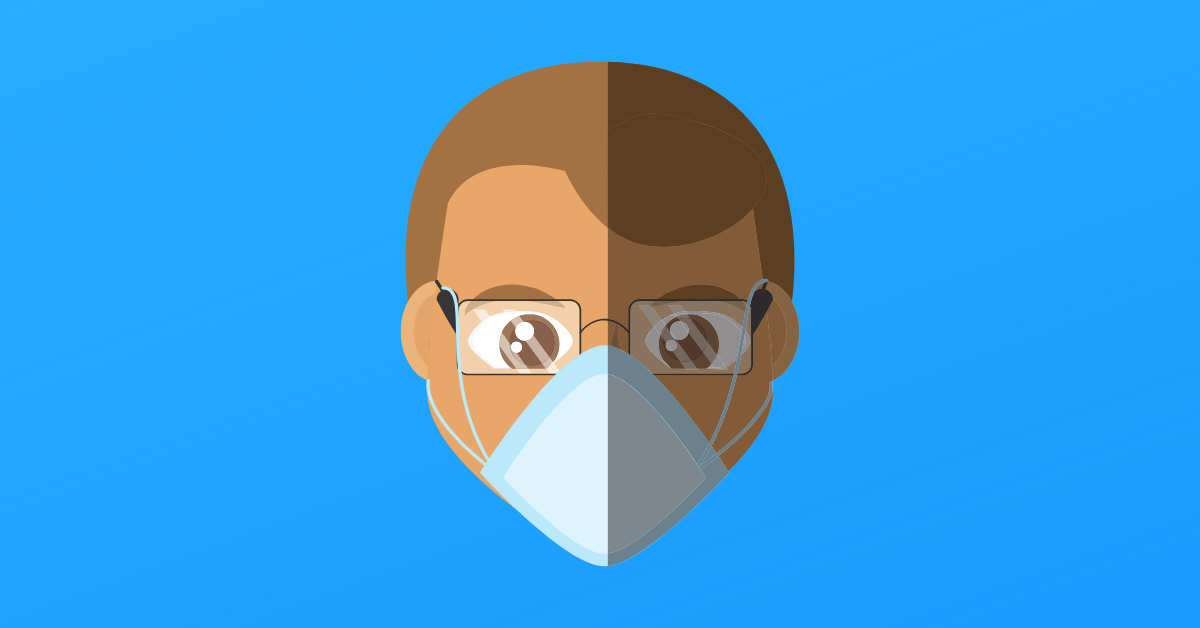 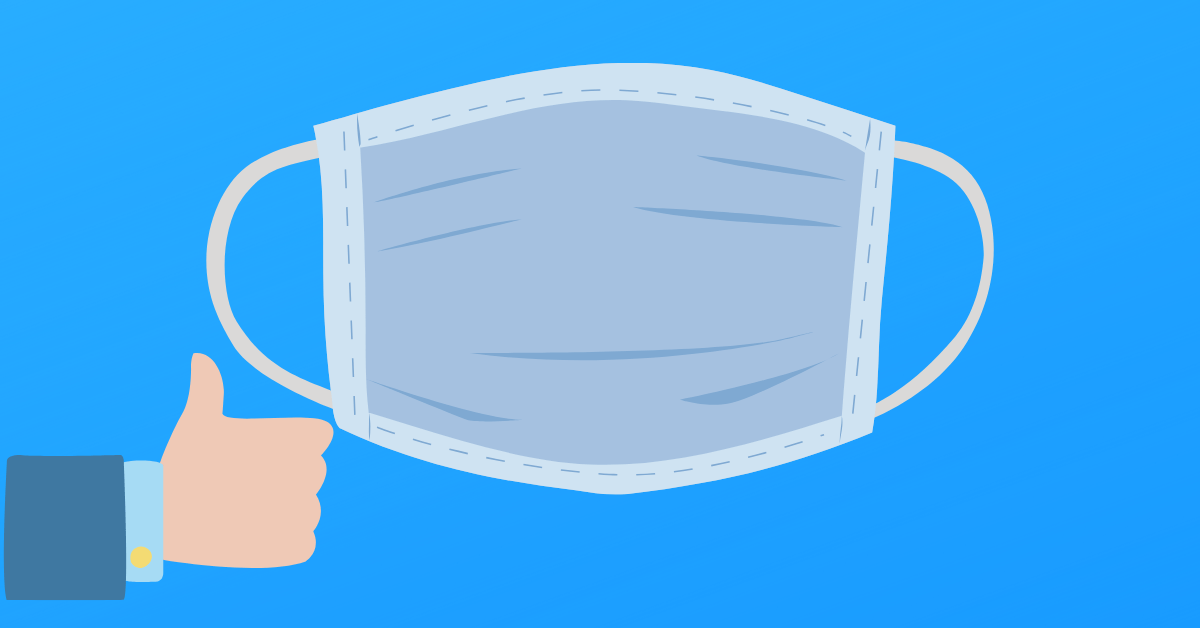 